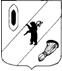 КОНТРОЛЬНО-СЧЕТНАЯ КОМИССИЯ ГАВРИЛОВ-ЯМСКОГО МУНИЦИПАЛЬНОГО РАЙОНА                                    152240, Ярославская область, г. Гаврилов-Ям, ул. Советская, д. 51___________________________________________________________________________________                                        Заключение № 01-17/5 Контрольно-счётной комиссии Гаврилов-Ямского муниципального района о внешней проверке отчета об исполнении бюджета Гаврилов-Ямского муниципального района за  2020 год.г. Гаврилов-Ям	       12.04.2021г.1. Общие положения        Заключение Контрольно-счетной комиссии Гаврилов-Ямского муниципального района (далее – Контрольно-счётная комиссия) на отчет об исполнении бюджета Гаврилов-Ямского муниципального района  подготовлено в соответствии с требованиями Бюджетного кодекса Российской Федерации (далее - Бюджетный кодекс РФ, БК РФ), Положения о Контрольно-счетной комиссии Гаврилов-Ямского муниципального района, утвержденное Решением Собрания представителей Гаврилов-Ямского муниципального района от 20.12. 2012г. № 35, Положения  «О бюджетном процессе в Гаврилов-Ямском муниципальном районе», утвержденным решением Собрания представителей Гаврилов-Ямского муниципального района 28.09.2017 №70  (далее – Положение о бюджетном процессе), во исполнение пункта 2 Плана работы Контрольно-счетной комиссии на 2021 год.         В соответствии со статьями 264.4, 264.5  БК РФ и статьей 55 Положения о бюджетном процессе годовой отчет об исполнении бюджета до его рассмотрения в законодательном (представительном) органе подлежит внешней проверке, которая включает внешнюю проверку бюджетной отчетности главных администраторов бюджетных средств и подготовку заключения на годовой отчет об исполнении бюджета.       Одновременно с годовым отчетом об исполнении бюджета района представляются проект решения об исполнении бюджета, иная бюджетная отчетность об исполнении соответствующего бюджета, иные документы предусмотренные бюджетным законодательством Российской Федерации.Цель проверки: анализ  отчета  об исполнении бюджета  Гаврилов-Ямского муниципального района за 2020 год.     Целью подготовки заключения является определение полноты поступления доходов и иных платежей в районный бюджет, привлечения и погашения источников финансирования дефицита бюджета муниципального района, фактического расходования средств районного бюджета по сравнению с показателями, утвержденными решением о бюджете муниципального района  по объему и структуре, а также установление законности, целевого назначения и эффективности финансирования и использования средств бюджета муниципального района в 2020 году.Проверяемый период:   2020 год.Сроки проведения: с 06.04.2021г. -  12.04. 2021 г.       Отчет об исполнении бюджета Гаврилов-Ямского муниципального района  за  2020 год  представлен в Контрольно-счётную комиссию  15.03.2021 года (исх. № ИС-2021/8 от 15.03.2021), что соответствует срокам, установленным статьёй 55  Положения о бюджетном процессе в Гаврилов-Ямском муниципальном районе.В соответствии с пунктом 4 статьи 57 Положения о бюджетном процессе в Гаврилов-Ямском муниципальном районе, статьей 264.6 БК РФ Решением об исполнении бюджета муниципального района утверждается отчет об исполнении бюджета муниципального района за отчетный финансовый год с указанием общего объема доходов, расходов и дефицита (профицита) бюджета муниципального района. Отдельными приложениями к решению об исполнении бюджета муниципального района за отчетный финансовый год утверждаются показатели:доходов бюджета по кодам классификации доходов бюджетов,расходов бюджета   по ведомственной структуре расходов бюджета муниципального района,расходов бюджета  по разделам, подразделам классификации расходов бюджетов,источников финансирования дефицита бюджета  по кодам классификации источников финансирования дефицитов бюджетов.            Одновременно с отчётом об исполнении  бюджета муниципального района  в Контрольно-счётную комиссию представлена следующая документация:     - проект решения Собрания представителей Гаврилов-Ямского муниципального района «Об исполнении бюджета Гаврилов-Ямского муниципального района за 2020 год» (далее по тексту - проект решения);     -  пояснительная записка об исполнении бюджета Гаврилов-Ямского муниципального района;     - информация по финансированию строек и объектов Гаврилов-Ямского муниципального района за 2020 год;      - информация об использовании средств резервного фонда Администрации муниципального района за 2020 год.      Состав документов и материалов, представленных в Контрольно-счетную комиссию, соответствует требованиям Бюджетного кодекса РФ и нормативным документам Гаврилов-Ямского муниципального района.     Постановлением Администрации Гаврилов-Ямского муниципального района от 31.03.2021 г. № 307 «О  проведении публичных слушаний» определена дата публичных слушаний по обсуждению проекта решения Собрания представителей Гаврилов-Ямского муниципального района «Об утверждении годового отчета об исполнении бюджета Гаврилов-Ямского муниципального района за 2020 год»  на  14 апреля 2021 года, что соответствует статье 28 Федерального закона от 06.10.2003 № 131-ФЗ «Об общих принципах организации местного самоуправления в Российской Федерации". 2. Анализ годовой бюджетной отчетности        По итогам анализа представленной Управлением финансов Администрации Гаврилов-Ямского муниципального района  бюджетной отчётности об исполнении бюджета Гаврилов-Ямского муниципального района за 2020 год можно сделать вывод о ее соответствии по составу, структуре и заполнению (содержанию) требованиям ст. 264.1. БК РФ, Инструкции о порядке составления и представления годовой, квартальной и месячной отчетности об исполнении бюджетов бюджетной системы РФ, утверждённой приказом Минфина РФ от 28.12.2010 № 191 н (в действующей редакции).       Следует отметить соответствие показателей исполнения бюджета, представленных в проекте решения, показателям исполнения бюджета, представленным в бюджетной отчетности, а также данным о поступлении и выбытии средств бюджета согласно отчету территориального органа федерального казначейства (ф. 0503151).Внешняя проверка годовой  бюджетной отчётности 7 (семи) главных администраторов бюджетных средств Гаврилов-Ямского муниципального района (далее – ГАБС) за 2020 год проведена в Администрации Гаврилов-Ямского  муниципального района,  Управлении финансов, Управлении социальной защиты населения и труда, Управлении образования, Управлении культуры, молодежной политики и спорта, Управлении жилищно-коммунального хозяйства, капитального строительства и природопользования, Управлении по архитектуре, градостроительству, имущественным и земельным отношениям.При проверке полноты представленной годовой бюджетной отчетности, состав которой определен статьей 2641 Бюджетного кодекса РФ, пунктами 8, 11 Инструкции о порядке составления и представления годовой, квартальной и месячной отчетности об исполнении бюджетов бюджетной системы Российской Федерации, утвержденной приказом Министерства финансов Российской Федерации от 28.12.2010 № 191н (далее по тексту – Инструкция № 191н), установлено, что все ГАБС годовую отчетность представили в полном объеме.       Бюджетная отчетность представлена в срок, установленный приказом Управления финансов Администрации Гаврилов-Ямского муниципального района.Заключения по результатам внешней проверки годовой бюджетной отчетности направлены начальникам Управлений, Главе Гаврилов-Ямского муниципального района.           По результатам проверок сделаны выводы о том, что бюджетная отчетность составлена в соответствии с   Инструкцией  № 191н и является достоверной с учетом замечаний. Осуществление расходов, не предусмотренных бюджетом или осуществлённых с превышением бюджетных ассигнований, проведённой проверкой не установлено.3. Анализ  итогов исполнения  бюджета       Бюджет Гаврилов-Ямского муниципального района на 2020 год  утвержден Решением Собрания представителей Гаврилов-Ямского муниципального района «О бюджете Гаврилов-Ямского муниципального района на 2020 год и на плановый период 2021-2022 годов» 19 декабря 2019 г. № 23.       Общий объем доходов  бюджета утвержден в объеме 1051 959,2 тыс. руб., общий объем расходов в сумме 1051 959,2 тыс. руб.       В первоначальной редакции доходная и расходная части бюджета были сбалансированы.      Этапы утверждения бюджета Гаврилов-Ямского района на 2020 год представлены в Таблице 1.       В течение года  в решение  Собрания представителей «О бюджете Гаврилов-Ямского муниципального района на 2020 год и на плановый период 2021-2022 годов» внесено 8 (восемь) изменений (см. Таблицу 1).                                                                   Этапы утверждения бюджета Гаврилов-Ямского района на 2020 год и на плановый период 2021-2022 годов.                                                                                                               Таблица 1                                                                                                                                           тыс. рублей        Основные параметры бюджета муниципального района на 2020 год приведены в Таблице 2.         Согласно показателям уточненной сводной бюджетной росписи по состоянию на 01.01.2021 г. доходы составляют  1 116  944,1 тыс. руб., расходы – 1 122 105,3 тыс. руб., дефицит – 5 161,2 тыс. руб.                                                                                                                          Таблица № 2                                                                                                                           тыс. руб.        В результате уточнений бюджета доходы возросли на 64 984,8 тыс. рублей или на  6,2%, расходы увеличились на 70 146,1 тыс. рублей или  на 6,7%.        Увеличение доходов и соответственно, расходов по сравнению с первоначально принятым бюджетом обусловлено выделению муниципальному району дополнительных средств в виде межбюджетных трансфертов   из областного бюджета.        Исполнение по доходам за   2020 год составило –1 118 555,2 тыс.  рублей, или 100,1% годового плана, по расходам – 1 110 643,5 тыс.  руб., или 99% уточненных годовых ассигнований. 	      За   2020 год  бюджет муниципального  района исполнен с профицитом в размере 7 911,7 тыс. руб.       Согласно статье 65 Бюджетного Кодекса РФ формирование расходной части бюджета муниципального образования осуществляется в соответствии с расходными обязательствами, исполнение которых должно происходить в очередном финансовом году.        В соответствии со статьей 87 БК РФ в Гаврилов-Ямском муниципальном районе ведется реестр расходных обязательств, являющийся основой для формирования расходной части бюджета муниципального района. 4. Анализ исполнения бюджета по доходам         Исполнение доходной части бюджета за 2020 год составило 1 118 555,2 тыс. рублей или 100,1 % от плановых назначений.    Структура доходов муниципального района в 2020 году представлена на диаграмме.       Основными источниками поступлений в бюджет стали безвозмездные поступления  - 89,9 % от всех доходов бюджета или 1 006 200,9 тыс. рублей, что составляет  99,6% от плановых назначений.        Доля налоговых и неналоговых поступлений составила 10,1% от всех доходов бюджета или 112 354,3 тыс. рублей, что составляет  105,4% от плановых назначений.       Доля налоговых доходов от общей суммы доходов бюджета составила 8,6% или 96 001,2 тыс. руб., неналоговых доходов – 1,5 % или 16 353,1 тыс. руб.      Сравнивая структуру поступления доходов  бюджета муниципального района   в 2020 году с аналогичным периодом 2019 года можно отметить следующее:      В целом поступление доходов увеличилось на 111 908,7 тыс. рублей или на 11,2%.      Рост доходов в абсолютных величинах произошло в основном, за счет безвозмездных поступлений. По сравнению с аналогичным периодом прошлого года безвозмездные поступления возросли на 114 175,2 тыс. рублей или на 12,8%.     Налоговые доходы возросли на 0,3% или на 312,6 тыс. рублей.      Неналоговые доходы снизились на 13,6% или на 2579,1 тыс. рублей.   4.1. Налоговые доходы       Процент исполнения от плановых назначений составил 104,7 % или    96 001,3 тыс. руб.       Информация о поступлении налоговых доходов за 2019–2020 годы приведена в следующей Таблице № 3.	 Таблица № 3                                        	            тыс. руб.       По сравнению с 2019 годом наблюдалась отрицательная динамика по всем рассматриваемым показателям, кроме Налога на доходы физических лиц (НДФЛ) Налога, взимаемого в связи с  применением патентной системы налогообложения, Налога, сборы и регулярные платежи за пользование природными ресурсами.       Поступления НДФЛ за 2020 год составили 105,7% от плановых назначений или 79 273,8 тыс. рублей. По сравнению с аналогичным периодом 2019 года произошел рост  поступлений НДФЛ в бюджет района на 1,7 % или на 1300,5 тыс. рублей.       Основными налогоплательщиками данного вида налога в бюджет муниципального района являются: ОАО ГМЗ «Агат»,  Переславское ЛПУ МГ филиал ООО «Газпром трансгаз Ухта»,  ГУЗ «Гаврилов-Ямская ЦРБ», ООО «Транснефть-Балтика», МУ Гаврилов-Ямский КЦСОН «Ветеран»,  ОАО «Ресурс», ГУП Ярославский областной «Детский санаторий «Искра».        Бюджетные назначения по акцизам исполнены на 98,2%, в суммовом выражении 6251,4 тыс. руб.  По сравнению с 2019 годом поступление акцизов снизилось на 7,6 % или на 514,6 тыс. руб.        Поступление Единого налога на вмененный доход составило 5939,4 тыс. рублей,  или 100,7% от плановых назначений. По сравнению с прошлым  годом произошло снижение поступлений на 0,8% или на 719,2 тыс. рублей.           Крупные налогоплательщики: ООО «Феникс», ООО «ДААВТО», ООО «Русана», ООО «Общепит», ООО «Метелица Ритейл», МП «Ритуал».                Процент исполнения  за 2020 год  Единого сельскохозяйственного налога – 100,0% (46,8 тыс. руб.) . По сравнению с аналогичным периодом прошлого года поступление налога снизилось на 31,3%. Удельный вес налога в общей сумме доходов незначителен – 0,004%.  Перечисление налога совершили ООО «Шопша», ООО СХПП «Курдумовское».       Поступление Налога, взимаемого  в связи с применением патентной системы налогообложения на 183,3 тыс. руб. выше показателей прошлого года и составило 727,5 тыс. руб. (94,2% от утвержденного плана на 2020 год).          За отчетный год поступило 813,5 тыс. руб. Налога на добычу полезных ископаемых, что составляет 100,0% от утвержденного на год плана. Поступление выше уровня прошлого года на 373,0 тыс. руб. или на 84,7%. Основной налогоплательщик налога на добычу полезных ископаемых ООО «Кварц».        Поступление Государственной пошлины составило  2948,9 тыс. руб., или 104,0% от плановых назначений.  Снижение поступления по сравнению с прошлым годом на 289,1 тыс. руб. или на 8,9%.        4.2. Неналоговые доходы.       Поступление неналоговых доходов за 2020 год составило 16 353,0 тыс. рублей – 110,4 % от плановых назначений.         Сравнивая структуру неналоговых доходов бюджета района за 2020 год с аналогичным периодом прошлого года можно отметить следующее:           По сравнению с 2019 годом произошло снижение неналоговых доходов на 2 579,1тыс. рублей или на 13,6%.         Информация о поступлении неналоговых доходов за 2019–2020 годы приведена в следующей Таблице № 4.	                                                                                                          Таблица № 4	                                                                                                          тыс. руб.        Доходы, получаемые в виде арендной платы за передачу в возмездное пользование муниципального имущества исполнены на 105,8% от бюджетных назначений и составили 5 930,9 тыс. руб., в том числе:    - поступление Доходов, получаемых в виде арендной платы за земельные участки – 4614,0 тыс. руб. или 102,3% от утвержденного плана на год. Наблюдается снижение на 7 процентных пунктов с аналогичным периодом прошлого года, в суммовом выражении на 347,1 тыс. руб.   - поступление доходов от сдачи в аренду имущества, составляющего муниципальную казну -  1316,8 тыс. руб. или 119,9 % от плана. По сравнению поступлений дохода с 2019 годом произошло снижение на 31,5 тыс. рублей или на 2,3 процентных пункта.       Поступление  Платы за негативное воздействие на окружающую среду                  - 109,7% к годовым плановым назначениям и составляют  767,9 тыс. рублей, что выше показателей прошлого года на 75,7 тыс. руб. (на 10,9%).       Доходы от оказания платных услуг (работ) и компенсации затрат государства исполнены на 102,2 % (6401,1 тыс. руб.) с ростом на 135,2 тыс. руб. от плана. По сравнению с 2019 годом поступление указанного неналогового дохода в абсолютном выражении выросло на 1684,5 тыс. руб. или на 35,7%.      Программа приватизации (продажи) имущества Гаврилов-Ямского муниципального района на 2020 год утверждена Решением Собрания представителей Гаврилов-Ямского муниципального района от 19.12.2019 № 24                             «Об утверждении прогнозного плана (программы) приватизации муниципального имущества Гаврилов-Ямского муниципального района на 2020 год».          В ходе реализации прогнозного плана (программы) приватизации на 2020 год  в бюджет Гаврилов-Ямского муниципального района  поступило  130,9 тыс. руб., исполнение составило 100,0% от бюджетных назначений на 2020 год.        Доходы от реализации имущества, находящегося в муниципальной собственности  выполнены на 182,0%, в абсолютном выражении -546,0 тыс. руб.        Поступление доходов от продажи земельных участков – 1610,3 тыс. рублей или 136,4 % годовых бюджетных назначений. Относительно прошлого периода поступления снизились на 1543,7 тыс. руб. или на 49 процентных пункта.         Следует отметить, что плановые показатели по доходному источнику Штрафы, санкции, возмещение ущерба исполнены на 159,1% с увеличением на 326,2 тыс. руб. от бюджетных назначений  составили 878,2 тыс. руб. По сравнению с 2019 годом поступление указанных неналоговых доходов в абсолютном выражении уменьшилось на 1738,2 тыс. руб. или на 66,4%.   4.3. Безвозмездные поступления      Безвозмездные поступления в 2020 году составили 1 006 200,9 тыс. руб., что составляет 89,9% всех доходов бюджета муниципального района. Плановые назначения исполнены на 99,6% (с учетом доходов от возврата и возврата остатков субсидий, субвенций и иных межбюджетных трансфертов, имеющих целевое назначение, прошлых лет).Анализ данных показал, что в 2020 году по сравнению с 2019 годом наибольшее различие в абсолютных величинах наблюдалось в поступлении субвенций, на 84 093,3 тыс. руб. больше.        Сравнение видов безвозмездных поступлений в 2019–2020 годах представлено на диаграмме.         Исполнение бюджетных назначений по видам безвозмездных поступлений в 2020 году приведено в следующей Таблице № 5.  	            Таблица № 5	                     тыс. руб.       Бюджетные назначения выполнены на 100 % только в части дотаций и иных межбюджетных трансфертов.  По другим видам безвозмездных поступлений плановые показатели исполнены не в полном размере.        Субсидии поступили в сумме 45 286,3 тыс. руб., что составило 99,9 % плановой суммы. Бюджетные назначения в части субвенций исполнены на 99,6 % и получены в сумме 737 628,2 тыс. руб.        Структура безвозмездных поступлений муниципального района в 2020 году представлена на диаграмме.        В составе безвозмездных поступлений за 2020 год наибольший объем, как и в аналогичном периоде 2019 года занимали субвенции  - 73,0%, по сравнению с  2019 годом их поступление возросло  на  84093,3 тыс. руб. или на 12,9%.        Дотации составили  22,0% в общем объеме безвозмездных поступлений, рост поступления по сравнению с 2019 годом – на 24214,0 тыс. руб. или на 12,5%.        В 2020 году поступление субсидий к уровню 2019 года увеличилось на 51,9%, в суммовом выражении на 15 466,1 тыс. руб., их доля в общем объеме безвозмездных поступлений составила – 5,0%.       Поступления иных межбюджетных трансфертов снизились на  9559,8 тыс. руб., или на 66,4% к уровню 2019 года. Их доля в общем объеме безвозмездных поступлений незначительна и составила менее одного процента.       Безвозмездные поступления 2020 года можно характеризовать получением дотаций на выравнивание бюджетной обеспеченности в сумме 171 865,0 тыс. руб., (100,0% от плана), дотаций на поддержку мер по обеспечению сбалансированности бюджетов – 34 053,0 тыс. руб. (100,0% от плана), а также, основные суммы субсидий:- субсидии на строительство, модернизацию, ремонт и содержание автомобильных дорог общего пользования, в том числе дорог в поселениях в сумме – 6 928,4 тыс. руб., (100,0% от плана),- прочие субсидии – 23 785,3 тыс. руб. (99,0% от плана). Основные суммы субвенций:- субвенция на организацию образовательного процесса в общеобразовательных организациях– 258 790,5 тыс. руб. (100,0% от плана),- субвенция на организацию образовательного процесса в дошкольных образовательных организациях – 108 113,9 тыс. руб. (100,0% от плана),- субвенция на содержание муниципальных казенных учреждений социального обслуживания населения – 80 520,7 тыс. руб. (100,0% от плана),- субвенции бюджетам муниципальным районов на осуществление ежемесячных выплат на детей в возрасте от трех до семи лет включительно- 54 144,8 тыс. руб. (97,0%  от плана),- субвенция на оплату жилого помещения и коммунальных услуг отдельным категориям граждан – 25 583,9 тыс. руб. (100,0 % от плана).     На основании данных Департамента финансов Ярославской области, доля зависимости бюджета муниципального района от дотаций из других бюджетов бюджетной системы Российской Федерации за последние 3 года,  отражена в Таблице № 6:	                         Таблица № 6Таким образом, из представленных в таблице данных видно, что в  течение двух из трех последних отчетных финансовых лет доля дотаций из других бюджетов бюджетной системы Российской Федерации в районном бюджете  превышала 50% собственных доходов местного бюджета.Соответственно  Гаврилов-Ямский муниципальный район по итогам 2018 года попадает под действие п. 4 ст. 136 Бюджетного Кодекса РФ, и не имеет права превышать установленные высшим исполнительным органом государственной власти субъекта Российской Федерации нормативы формирования расходов на оплату труда депутатов, выборных должностных лиц местного самоуправления, осуществляющих свои полномочия на постоянной основе, муниципальных служащих и (или) содержание органов местного самоуправления (постановление Правительства ЯО от 24.09.2008 № 512-п).4.4. Анализ  задолженности по налогам и сборам в бюджет Гаврилов-Ямского муниципального районаСогласно информации по задолженности по налогам и сборам в бюджет муниципального района по состоянию на 01.01.2021 года общая сумма недоимки по налогам составила 5552 тыс. руб., что на 591 тыс. руб. (на 12,0% ) больше по сравнению с 01.01.2020г. (4961 тыс. руб.)По налоговым доходам недоимка возросла по сравнению с 01.01.2020 г. на 615 тыс. руб. или на 82,0 % и составила 1362 тыс. руб.Увеличение задолженности произошло: по  НДФЛ – на 569 тыс. руб. или в 2,3 раза,  по ЕНВД - на 42 тыс. руб. (на 14%), а также  по налогу, взимаемому в связи с применением патентной системой налогообложения на 6 тыс. руб. или на 56%. По неналоговым доходам недоимка на 01.01.2021г. составила 4190 тыс. руб., что на 24 тыс. руб. ниже показателя по состоянию на 01.01.2020 г., в том числе:- по аренде земли   - 3924 тыс. руб. (увеличение на 426 тыс. руб. или на 12%);- по аренде имущества - 266 тыс. руб. (рост на 12 тыс. руб. или на 5%);        Сведения о недоимке по налоговым доходам сформированы на основании информации, представленной Межрайонной  ИФНС России № 2 по Ярославской области в рамках заключенного соглашения об информационном взаимодействии с межрайонной  ИФНС России № 2 по Ярославской области.        Сведения о задолженности по неналоговым доходам представлены Управлением по архитектуре, градостроительству, имущественным и земельным отношениям и Администрацией городского поселения Гаврилов-Ям. Для работы с предприятиями - должниками, укреплению налоговой дисциплины, легализации налоговой базы и реструктуризации задолженности в бюджет муниципального района постановлением Главы Администрации муниципального района  создана постоянно действующая комиссия.          В 2020 году проведено  2 (два) заседания комиссии, рассмотрена деятельность 7 налогоплательщиков. В связи с мероприятиями по нераспространению вируса COVID– 19, два заседания комиссии были отменены. Налогоплательщикам, имеющим задолженность перед бюджетом, были направлены по почте 16 уведомлений о необходимости оплатить сумму долга, 78 извещений о задолженности перед бюджетной системой и необходимости явиться на заседание комиссии для объяснения причин образовавшейся задолженности. Экономический эффект по итогам работы комиссии составил 1536 тыс. руб.           Перечень недоимщиков, задолженность которых перед бюджетом более 50 тыс. руб. и динамика задолженности по состоянию на 01.01.2020г. и на 01.01.2021 г. представлены в Таблице № 7.	               Таблица № 7	                тыс. руб. Сведения о мерах по взысканию задолженности по арендной плате, предоставленные Управлением по архитектуре, градостроительству, имущественным и земельным отношениям Администрации Гаврилов-Ямского муниципального района  по запросу  Контрольно-счетной комиссии, представлены в Таблице № 8 ниже: 	     Таблица № 8Информация о доходах от использования имущества, находящегося в государственной и муниципальной собственности   Анализ исполнения доходной части бюджета показал, что Гаврилов-Ямский муниципальный район не располагает реальными возможностями за счет собственных средств формировать бюджет, обеспечивая выполнение вопросов местного значения.5. Анализ исполнения расходной части бюджета      Согласно представленному проекту решения расходная часть бюджета муниципального района в 2020 году утверждена в сумме 1 122 105,3 тыс. рублей. Расходы бюджета муниципального района за 2020 год исполнены в сумме 1 110 643,5 тыс. рублей или 99,0% от утвержденных годовых ассигнований.      При этом бюджет исполнен с профицитом в размере 7 911,7 тыс. рублей.      В сравнении с 2019 годом расходы бюджета муниципального района  увеличились на  96 640,6 тыс. рублей или на 9,5 %.      Структура  расходов бюджета муниципального района по направлениям за 2019 и 2020 годы отражено в Таблице № 9.	                                   Таблица № 9        Результаты анализа показали, что наибольший удельный вес в расходах бюджета 2020 года составили расходы на социальную сферу: по разделу 0700 «Образование»  – 59,1%  или  655 854,3 тыс. руб., и по разделу 1000 «Социальная политика» - 29,2% -  323 809,0 тыс. рублей.         Также на территории муниципального района  выполнялись мероприятия:- по разделу «Общегосударственные вопросы» -5,1% от общих расходов или 56 957,2 тыс. руб.;- по разделу «Национальная экономика»  -  2,0 % от общих расходов или 22 223,0  тыс. рублей,  в том числе:  дорожное хозяйство – 12 718,8 тыс. руб. (в 2019 году – 16 771,5 тыс. руб.)         Исполнение  по разделу  0500 «Жилищно-коммунальное хозяйство» составило 11 899,0 тыс. рублей, что соответствует 1,1%  в структуре общих расходов.       Распределение расходов бюджета по направлениям за 2019 и 2020 годы отражено в Таблице № 10.	                     Таблица № 10        Исполнение плановых назначений достигнуто по направлениям:- Национальная безопасность и правоохранительная деятельность - 100,0%;- физическая культура и спорт – 100,0%,- средства массовой информации – 100,00%;- межбюджетные трансферты общего характера бюджетам бюджетной системы Российской Федерации -100,0%.         Наиболее низкое исполнение бюджетных назначений в отчетном году  сложилось по следующим направлениям:- национальная экономика - 92,8%;- жилищно-коммунальное хозяйство – 96,0%.   По сравнению с 2019 годом установлено:  увеличение расходов муниципального района по разделам: - «Общегосударственные вопросы» - на 7,6% (на 4006,8 тыс. руб.);- «Охрана окружающей среды» - на 51,7% (на 17,0 тыс. руб.);- «Образование» – на 6,2% (на 38 328,6 тыс. руб.);- «Социальная политика» - на 25,1% (на  64 941,4 тыс. руб.);- «Средства массовой информации» - на 15,7% (на 41,6 тыс. руб.).- «Межбюджетные трансферты бюджетам субъектов РФ и муниципальных образований общего характера» – в 6,4 раза (на 1917,0 тыс. руб.). снижение расходов установлено по разделам:- «Культура и кинематография» - на 4,8% (на 1795,6 тыс. руб.);- «Национальная безопасность и правоохранительная деятельность» - на 82,7% (на 119,5 тыс. руб.);- «Физическая культура и спорт» - на 38,2% (на 478,0 тыс. руб.);- «Национальная экономика» - на 16,1% (на 4278,2 тыс. руб.);- «Жилищно-коммунальное хозяйство» - на 13,7% (на 6040,0 тыс. руб.);      Анализ  расходной части  бюджета в разрезе главных распорядителей средств бюджета Гаврилов-Ямского  муниципального района за 2019- 2020 год представлен в Таблице № 11.                                   	                  Таблица № 11.   Анализ ведомственной структуры расходов, показывает, что в 2020 году Главными распорядителями наибольших объёмов бюджетных средств были Управление образования администрации Гаврилов-Ямского муниципального района (647029,7 тыс. руб. – 58,3% общей суммы расходов), Управление социальной защиты населения и труда администрации Гаврилов-Ямского МР (300292,9 тыс. руб.-27,0%), Управление культуры, туризма, спорта и молодёжной политики Администрации Гаврилов-Ямского муниципального района (56943,5 тыс. руб. - 5,1%), на которые в 2020 году приходится 90,4% всех расходов бюджета. В последние годы их доля остается практически неизменной.         Таким образом, можно говорить о сохранении социальной направленности бюджета Гаврилов-Ямского муниципального района. В связи с тем, что Гаврилов-Ямский муниципальный район попадает под действие пункта 4 статьи 136 Бюджетного Кодекса РФ, то соответственно не имеет права превышать установленные высшим исполнительным органом государственной власти субъекта Российской Федерации нормативы формирования расходов на оплату труда депутатов, выборных должностных лиц местного самоуправления, осуществляющих свои полномочия на постоянной основе, муниципальных служащих и (или) содержание органов местного самоуправления (постановление Правительства ЯО от 24.09.2008 № 512-п)	        Контрольно-счетной комиссией проведена проверка соблюдения нормативов расходов на содержание органов местного самоуправления Гаврилов-Ямского муниципального района  за 2020 год, установленных Постановлением правительства Ярославской области от 24.09.2008г. № 512-п (в ред. действующей в отчетном году). Норматив расходов на содержание органов местного самоуправления Гаврилов-Ямского муниципального района  на 2020 год был установлен   49 450,0 тыс. рублей. Фактические расходы на содержание органов местного самоуправления  не превысили установленный норматив.        Программная часть  бюджета муниципального районаБюджет Гаврилов-Ямского муниципального района в 2020 году сформирован в программной структуре по 15 муниципальным программам (далее – программы). Расходы на реализацию программ утверждены в бюджете муниципального района в сумме 1068164,1 тыс. руб., по направлению «Непрограммные расходы» – 53940,9 тыс. руб. В отчете об исполнении бюджета за 2020 год представлены данные об исполнении всех программ. Программная часть бюджета исполнена в сумме 1057901,5 тыс. руб. или на 99,0 % от годовых бюджетных назначений, утвержденных решением о бюджете Гаврилов-Ямского муниципального района. Постановлением  Администрации муниципального района от 23.10.2018 г. № 1180 (с изменениями) утвержден Перечень муниципальных программ, который является основным нормативно-правовым актом  для формирования программного бюджета на 2020-2022 годы.Структура расходов муниципального района представлена на диаграмме:     В структуре фактического финансирования муниципальных программ наибольшие объемы финансового обеспечения приходятся на муниципальные программы «Развитие образования и молодежной политики в Гаврилов-Ямском районе» - 62,4%, «Социальная поддержка населения Гаврилов-Ямского муниципального района» –  28,4% и  «Развитие  культуры и туризма в Гаврилов-Ямском муниципальном районе» - 4,5%.Финансирование программ произведено в диапазоне от 60,1 % до 100,0 %. За 2020 год муниципальные программы исполнены: на уровне 100,0%  - 5 муниципальных программ (33,3 % от общего числа муниципальных программ),на уровне 91% - 99 % - 8 муниципальных программ (53,3 % от общего числа муниципальных программ);на уровне 60,0 % - 90 % - 2 муниципальные  программы (13,4 %). Ниже общего уровня исполнения расходной части бюджета исполнены 2 муниципальные программы.         Отмечается низкое исполнение по муниципальным  программам: - Муниципальная программа "«Развитие сельского хозяйства в Гаврилов-Ямском муниципальном районе»"- 60,1% от уточненного плана, неисполненные назначения составили – 28,5 тыс. руб.;-  Муниципальная  программа ««Экономическое развитие и инновационная экономика Гаврилов-Ямского муниципального района»» - 84,4% от уточненного плана, неисполненные назначения составили – 24,1 тыс. руб. Информация о причинах низкого исполнения бюджетных назначений по муниципальным программам Гаврилов-Ямского муниципального района за год приведена в Пояснительной записке к проекту решения об исполнении бюджета.На основании статьи 179 Бюджетного кодекса Российской Федерации, в соответствии с пунктом 6.6. постановления Администрации Гаврилов-Ямского муниципального района от 04.08.2017 № 817 «Об утверждении Порядка разработки, реализации и оценки эффективности муниципальных программ Гаврилов-Ямского муниципального района» по каждой муниципальной программе ежегодно проводится оценка результативности и эффективности ее реализации. По данным отчета о реализации муниципальных программ Гаврилов-Ямского муниципального района из финансируемых в 2020 году 15 программ: По показателю результативности признаны: - 10 программ  высокорезультативными (результативность составила более 95,0%);- 1 программы  среднерезультативные (результативность  составила 94,8%);- 3 программы низкорезультативные (результативность  составила менее 85%).По показателю эффективности программ признаны:11 программ высокоэффективные (эффективность составила более или равна 100%);1  программа среднеэффективная (эффективность ниже 100,0% 1 программа – низкоэффективная;2 программы низкоэффективные (МП «Развитие сельского хозяйства в Гаврилов-Ямском муниципальном районе»- эффективность составила – 83%, МП «Защита населения и территории Гаврилов-Ямского муниципального района от чрезвычайных ситуаций"- эффективность составила – 75,5%.По результатам данной оценки Администрацией муниципального района может быть принято решение о необходимости прекращения или об изменении, начиная с очередного финансового года, ранее утвержденных муниципальных программ.          Исполнение расходов Гаврилов-Ямского муниципального района  по муниципальным программам за 2020 год представлено в Таблице № 12.                                                                                                           Таблица № 12	           тыс. руб.          6. Анализ сведений,  представленных одновременно с отчётом об исполнении  бюджета района  за  2020 год6.1. Информация о расходовании резервного фонда Администрации  Гаврилов-Ямского муниципального района Решением Собрания представителей от 19.12.2019 № 23 (с изменениями от 24.12.2020 № 82) в бюджете района на 2020 год резервный фонд Администрации  Гаврилов-Ямского муниципального района утверждён в сумме 241,8 тыс. руб. Средства резервного фонда израсходованы в размере 20,0 тыс. руб., что составляет 8% годовых ассигнований. Согласно представленному Отчёту об использовании средств резервного фонда Администрации Гаврилов-Ямского муниципального района расходы, произведенные  из резервного фонда не превышают  предельного размера, установленного статьёй 81 Бюджетного кодекса РФ (не более 3% общего объёма расходов бюджета района).Порядок расходования средств резервного фонда Администрации Гаврилов-Ямского муниципального района утвержден  постановлением Администрации Гаврилов-Ямского муниципального района от 08.06.2015г. № 737 (с учетом изменений от 26.10.2016 № 1152).В соответствии с Положением о порядке расходования резервного фонда Гаврилов-Ямского муниципального района, фонд создан для финансирования мероприятий, которые не имеют регулярного характера и их финансирование не предусмотрено в бюджете муниципального района на соответствующий финансовый год.Расходование средств резервного фонда, в соответствии с утвержденным порядком производилось в 2020 году на основании постановлений Администрации района. Проекты постановлений Администрации муниципального района о выделении средств из резервного фонда с указанием их размера и направления расходов готовит по поручению Главы Администрации муниципального района соответствующее структурное подразделение Администрации муниципального района.Средства фонда использовались  на расходы на проведение юбилейных мероприятий на территории муниципального района, проведение различных праздничных, социально-культурных мероприятий.        6.2 Отчет по источникам внутреннего финансирования дефицита бюджета района, о состоянии муниципального долга района на 01.01.2021 года          В первоначальной редакции бюджета (от 19.12.2019 № 23),  доходная и расходная части бюджета были сбалансированы. В последней редакции решения о бюджете от 24.12.2020 № 82, бюджет утвержден с дефицитом в размере 5161,2 тыс. руб., что соответствует требованиям п.3 ст.92.1 БК РФ.   Согласно проекту Решения об исполнении бюджета за 2020 год,  бюджет исполнен с профицитом в размере 7 911,7 тыс. руб., что соответствует требованиям п.3 ст.92.1 БК РФ.Данные показатели не противоречат требованиям и ограничениям Бюджетного кодекса РФ, Положения о бюджетном процессе  в Гаврилов-Ямском МР.Кредитные ресурсы в 2020 году не привлекались, муниципальные гарантии не предоставлялись.6.3. Использование средств муниципального дорожного фонда Гаврилов-Ямского муниципального районаСогласно статье 179.4 БК РФ дорожный фонд - часть средств бюджета, подлежащая использованию в целях финансового обеспечения дорожной деятельности в отношении автомобильных дорог общего пользования, а также капитального ремонта и ремонта дворовых территорий многоквартирных домов, проездов к дворовым территориям многоквартирных домов населенных пунктов.            Решением Собрания представителей Гаврилов-Ямского муниципального района от 14.11.2013  № 42 «О создании дорожного фонда» (с изм. от 17.11.2016 № 12)  утвержден Порядок  формирования и использования бюджетных ассигнований дорожного фонда Гаврилов-Ямского муниципального района, который определяет источники формирования и использования бюджетных ассигнований дорожного фонда Гаврилов-Ямского муниципального района.Объем доходных источников, учитываемых при формировании дорожного фонда на 2020 год, составляет 14 393, 6 тыс. руб., в том числе 1 096,7 тыс. руб. остаток средств дорожного фонда по состоянию на 01.01.2020 года (не использованные бюджетные ассигнования  дорожного фонда муниципального района).Средства муниципального дорожного фонда, в 2020 году использованы в сумме  12 718,8 тыс. рублей или  88,0% от плановых назначений, утвержденных решением  Собрания представителей Гаврилов-Ямского муниципального района от 24.12.2020 года № 82 «О внесении изменений в решение Собрания представителей Гаврилов-Ямского муниципального района от 19 декабря 2019 года № 23 «О бюджете Гаврилов-Ямского муниципального района на 2020 год и на плановый период 2021 и 2022 годов» (14 393,6 тыс. рублей).Использование ассигнований дорожного фонда осуществлялось в рамках муниципальной программы «Развитие дорожного хозяйства и транспорта в Гаврилов-Ямском муниципальном районе», путем реализации муниципальной целевой программы  «Развитие сети автомобильных дорог общего пользования местного значения Гаврилов-Ямского муниципального района (исполнена на 88,0%).            В соответствии с информацией  об использовании бюджетных ассигнований дорожного фонда за 2020 год, представленной одновременно с отчетом об исполнении бюджета за 2020  год, средства в сумме 12 718,8 тыс. руб. израсходованы на:- содержание межпоселенческих дорог – 4 033,6 тыс. руб.;- ремонт дорог – 8518,1 тыс. руб.;- проверка сметной стоимости – 31,9 тыс. руб.;- изготовление схемы дислокации дорожных знаков -7,0 тыс. руб.;- изготовление технического плана – 128,2 тыс. руб.Выводы:Экспертиза Отчета об исполнении бюджета Гаврилов-Ямского муниципального района за  2020 года показала, что бюджет исполнялся в соответствии с требованиями и нормами действующего бюджетного законодательства Российской Федерации.В 2020 году в бюджет района поступило 96 001,3 тыс. рублей налоговых доходов. Бюджетный план по поступлению   налоговых доходов выполнен на 104,6 %. В бюджет района дополнительно поступило 4264,2 тыс. руб.    Задолженность по налоговым платежам в бюджеты всех уровней с территории Гаврилов-Ямского МР на 1 января 2021 года составила  1362 тыс. рублей.В 2020 году бюджетный план по поступлению неналоговых доходов  выполнен на 110,4%, в бюджет района дополнительно поступило 1535,1 тыс. рублей. Задолженность по арендной  плате за землю  на 01.01.2021 года составила 3924 тыс. рублей, задолженность по арендной плате за пользование имуществом на 01.01.2021 года составила 266 тыс. рублей. Доходы бюджета  по безвозмездным поступлениям от других бюджетов бюджетной системы Российской Федерации  в 2020 году составили 1 006 305,3 тыс. рублей. Бюджет района  не дополучил, согласно уведомлений, средств из других бюджетов, в размере 4 083,7 тыс. рублей, в том числе:            - 24,1 тыс. руб.- субсидий,     - 4 059,6 тыс. рублей – субвенций;          Общее исполнение бюджета по доходам составило 1 118 555,2 тыс. рублей или 100,1 % запланированных на год.Расходная часть бюджета района исполнена на 99% или 1 110 643,5 тыс. руб. Анализ исполнения расходов показал, что в 2020 году средства бюджета района  в сумме 1 016 176,8 тыс. руб. или 91,6% всех расходов направлены на финансирование образования, культуры, социальной политики, физкультуры и спорта, чем обеспечена приоритетность расходов на улучшение условий жизни населения района, решение социальных проблем, что было предусмотрено Основными направлениями бюджетной и налоговой политики на 2020 год.Исполнение по итогам года по муниципальным программам  составило 1 057 901,5 тыс.  руб. или  99,0 % от бюджетных назначений.Бюджет Гаврилов-Ямского муниципального района за  2020 год  исполнен с  профицитом в размере 7 911,7 тыс. рублей. Анализ исполнения доходной части бюджета показал, что Гаврилов-Ямский муниципальный район не располагает реальными возможностями за счет собственных средств формировать бюджет, обеспечивая выполнение вопросов местного значения.Расходы, произведенные  из резервного фонда Администрации муниципального района не превышают  предельного размера, установленного статьёй 81 Бюджетного кодекса РФ. Внешняя проверка бюджетной отчётности 7 (семи) главных администраторов бюджетных средств Гаврилов-Ямского муниципального района  за 2020 год установила, что бюджетная отчетность является достоверной и соответствует требованиям статьи 264.1 БК РФ и Инструкции № 191н.Рекомендации:     Контрольно-счетная комиссия Гаврилов-Ямского муниципального района рекомендует Отчет об исполнении бюджета Гаврилов-Ямского муниципального района за  2020 год  к принятию. Председатель Контрольно-счетной комиссииГаврилов-Ямского муниципального района	    Е.Р. Бурдова№  Дата РешениеОсновные показатели бюджета Основные показатели бюджета Основные показатели бюджета №  Дата РешениеДоходы Расходы Дефицит(-)/ Профицит(+)2319.12.2019Решение Собрания представителей  Гаврилов-Ямского муниципального района «О бюджете Гаврилов-Ямского муниципального района на 2020 год и на плановый период 2021-2022 годов» 1 051 959,21 051 959,2-3318.02.2020О  внесении  изменений в решение Собрания представителей Гаврилов-Ямского муниципального района от 19.12.2019г. № 23  «О бюджете Гаврилов – Ямского муниципального района на 2020 год и на плановый период 2021-2022 годов»1 070 809,41 078 112,1- 7 302,74023.04.2020О  внесении  изменений в решение Собрания представителей Гаврилов-Ямского муниципального района от 19.12.2019г. № 23  «О бюджете Гаврилов – Ямского муниципального района на 2020 год и на плановый период 2021-2022 годов»1 092 423, 51 099 854,5- 7 431,05225.06.2020О  внесении  изменений в решение Собрания представителей Гаврилов-Ямского муниципального района от 19.12.2019г. № 23  «О бюджете Гаврилов – Ямского муниципального района на 2020 год и на плановый период 2021-2022 годов»1 080 824,31 090 755,3- 9 931,05611.08.2020О  внесении  изменений в решение Собрания представителей Гаврилов-Ямского муниципального района от 19.12.2019г. № 23  «О бюджете Гаврилов – Ямского муниципального района на 2020 год и на плановый период 2021-2022 годов»1 084  294,71 094 225,7- 9931,06029.09.2020О  внесении  изменений в решение Собрания представителей Гаврилов-Ямского муниципального района от 19.12.2019г. № 23  «О бюджете Гаврилов – Ямского муниципального района на 2020 год и на плановый период 2021-2022 годов»1 102  064,81 111  995,8- 9 931,06826.11.2020О  внесении  изменений в решение Собрания представителей Гаврилов-Ямского муниципального района от 19.12.2019г. № 23  «О бюджете Гаврилов – Ямского муниципального района на 2020 год и на плановый период 2021-2022 годов»1 100 516,91 110 378,6-9 861,78224.12.2020О  внесении  изменений в решение Собрания представителей Гаврилов-Ямского муниципального района от 19.12.2019г. № 23  «О бюджете Гаврилов – Ямского муниципального района на 2020 год и на плановый период 2021-2022 годов»1 116 944,11 122 105,3-5 161,2ПоказателиРешение о бюджетена 2020первая редакцияРешение о бюджетена 2020 годпоследняя редакция Отклонение(3-2)Проект Решения об исполненииза 2019год% исполнения(5/3)123456Доходы1 051 959,21 116 944,1+ 64 984,81 118 555,2100,1Расходы1 051 959,21 122 105,3+70 146,11 110 643,599,0Дефицит-,Профицит +   --5 161,2+7 911,7Наименование                 Факт за  2019 год Уточненный план 2020 Проект решения об исполнении за 2020 годОтклонение 2020 от 2019 % исполнения за 2020год% исполнения за 2020 / 2019 год Налоговые и неналоговые доходы114 620,8106 555,0112 354,3-2 266,5105,4498,02 Налоговые доходы95 688,791 737,196 001,3312,6104,65100,33Налоги на прибыль, доходы77 973,375 000,079 273,81 300,5105,70101,67Налог на доходы физических лиц77 973,375 000,079 273,81 300,5105,70101,67Акцизы по подакцизным товарам (продукции), производимым на территории Российской Федерации6 766,06 368,26 251,4-514,698,1792,39Налоги на совокупный доход7 270,96 718,86 713,7-557,299,9292,34Единый налог на вмененный доход для отдельных видов деятельности6 658,65 900,05 939,4-719,2100,6789,20Единый сельскохозяйственный налог68,146,846,8-21,3100,0068,72Налог, взимаемый в связи с  применением патентной системы налогообложения544,2772,0727,5183,394,24133,68%Налоги, сборы и регулярные платежи за пользование природными ресурсами440,5813,5813,5373,0100,00184,68%Государственная пошлина3 238,02 836,62 948,9-289,1103,9691,07%Наименование                 Факт  2019 год Уточненный план 2020 годПроект решения об исполнении за 2020 годОтклонение 2020 от 2019% Исполнения2020 год%Исполнение  2019/2018 Неналоговые доходы 18 932,114 817,916 353,0-2 579,1110,3686,38Доходы от использования имущества, находящегося в государственной и муниципальной собственности6 331,95 665,85 988,7-343,2105,7094,58Доходы в виде прибыли, приходящейся на доли в уставных (складочных) капиталах хозяйственных товариществ и обществ, или дивидендов по акциям, принадлежащим Российской Федерации, субъектам Российской Федерации или муниципальным образованиям21,011,611,6-9,455,24Доходы, получаемые в виде арендной либо иной платы за передачу в возмездное пользование государственного и муниципального имущества (за исключением имущества бюджетных и автономных учреждений, а также имущества государственных и муниципальных унитарных предприятий, в том числе казенных)6 309,45 608,05 930,9-378,5105,7694,00Доходы, получаемые в виде арендной платы за земельные участки, государственная собственность на которые не разграничена, а также средства от продажи права на заключение договоров аренды указанных земельных участков4 680,64 280,04 373,4-307,2102,1893,44Доходы, получаемые ввиде арендной платы, а также средства от продажи права на заключение договоров аренды за земли, находящиеся в собственности муниципальных районов (за исключением земельных участков муниципальных бюджетных и автономных учреждений)280,5230,0240,6-39,9104,6285,79Доходы от сдачи в аренду имущества,составляющего государственную (муниципальную) казну (за  исключением земельных участков)1 348,31 098,01 316,8-31,5119,9397,67Прочие доходы от использования имущества и прав, находящихся в государственной и муниципальной собственности (за исключением имущества бюджетных и автономных учреждений, а также имущества государственных и муниципальных унитарных предприятий, в том числе казенных)1,546,246,244,7100,003080,0Платежи при пользовании природными ресурсами692,2700,0767,975,7109,71110,94Плата за негативное воздействие на окружающую среду692,2700,0767,975,7109,71110,94Доходы от оказания платных услуг(работ) и компенсации затрат государства4 716,66 265,96 401,11 684,5102,16135,71Доходы от оказания платных услуг(работ)4 716,66 057,36 059,51 342,9100,04128,47Доходы от компенсации затрат государства208,6341,6341,6163,76Доходы от продажи материальных и нематериальных активов4 575,31 611,12 287,2-2 288,1141,9749,99Доходы от реализации имущества, находящегося в государственной и муниципальной собственности (за исключением движимого имущества бюджетных и автономных учреждений, а также имущества государственных и муниципальных унитарных предприятий, в том числе казенных)1 421,3300,0546,0-875,3181,9938,41Доходы от продажи земельных участков, находящихся в государственной и муниципальной собственности
 3 154,01 180,31 610,3-1 543,7136,4351,06Доходы от приватизации имущества, находящегося в государственной и муниципальной собственности130,8130,9130,9100,09Штрафы, санкции, возмещение ущерба2 616,4552,0878,2-1 738,2159,0933,56Прочие неналоговые доходы-0,323,129,930,2129,4 Прочие неналоговые доходы бюджетов муниципальных районов-0,323,129,930,2 129,4Наименование                 Факт  2019 год Уточненный план 2020 годПроект решения об исполнении бюджета за 2020 годОтклонение проекта от плана за 2020 % Исполнения2020 год%Исполнение  2020/2019 Безвозмездные поступления 892 025,71 010 389,01 006 200,9-4 188,199,59112,80БЕЗВОЗМЕЗДНЫЕ ПОСТУПЛЕНИЯ ОТ ДРУГИХ БЮДЖЕТОВ БЮДЖЕТНОЙ СИСТЕМЫ РОССИЙСКОЙ ФЕДЕРАЦИИ892 091,71 010 389,01 006 305,3-4 083,799,60112,80Дотации бюджетам бюджетной системы Российской Федерации 194 339,0218 553,0218 553,00,0100,00112,46Дотации бюджетам муниципальных районов на выравнивание бюджетной обеспеченности 166 879,0171 865,0171 865,00,0100,00102,99Дотации бюджетам муниципальных районов на поддержку мер по обеспечению сбалансированности бюджетов 26 560,034 053,034 053,00,0100,00128,21Прочие дотации бюджетам муниципальных районов(Дотации на реализацию мероприятий, предусмотренных нормативными правовыми актами органов государственной власти Ярославской области)900,012 635,012 635,00,0100,001403,89Субсидии бюджетам бюджетной системы Российской Федерации (межбюджетные субсидии)29 820,245 310,445 286,3-24,199,95151,86Субвенции бюджетам бюджетной системы Российской Федерации 653 534,9741 687,8737 628,2-4 059,699,45112,87Иные межбюджетные трансферы14 397,64 837,84 837,80,0100,0033,60Доходы бюджетов бюджетной системы Российской Федерации от возврата бюджетами бюджетной системы Российской Федерации остатков субсидий, субвенций и иных межбюджетных трансфертов, имеющих целевое назначение, прошлых лет96,90,00,00Возврат остатков субсидий, субвенций и иных межбюджетных трансфертов, имеющих целевое назначение, прошлых лет-162,9-104,4-104,464,11%Доля дотаций из других бюджетов бюджетной системы Российской Федерации и (или) налоговых доходов по дополнительным нормативам отчислений в размере, не превышающем расчетного объема дотации на выравнивание бюджетной обеспеченности (части расчетного объема дотации), к объему собственных доходов  (%)Доля дотаций из других бюджетов бюджетной системы Российской Федерации и (или) налоговых доходов по дополнительным нормативам отчислений в размере, не превышающем расчетного объема дотации на выравнивание бюджетной обеспеченности (части расчетного объема дотации), к объему собственных доходов  (%)Доля дотаций из других бюджетов бюджетной системы Российской Федерации и (или) налоговых доходов по дополнительным нормативам отчислений в размере, не превышающем расчетного объема дотации на выравнивание бюджетной обеспеченности (части расчетного объема дотации), к объему собственных доходов  (%)Доля дотаций из других бюджетов бюджетной системы Российской Федерации и (или) налоговых доходов по дополнительным нормативам отчислений в размере, не превышающем расчетного объема дотации на выравнивание бюджетной обеспеченности (части расчетного объема дотации), к объему собственных доходов  (%)Доля дотаций из других бюджетов бюджетной системы Российской Федерации и (или) налоговых доходов по дополнительным нормативам отчислений в размере, не превышающем расчетного объема дотации на выравнивание бюджетной обеспеченности (части расчетного объема дотации), к объему собственных доходов  (%)Доля дотаций из других бюджетов бюджетной системы Российской Федерации и (или) налоговых доходов по дополнительным нормативам отчислений в размере, не превышающем расчетного объема дотации на выравнивание бюджетной обеспеченности (части расчетного объема дотации), к объему собственных доходов  (%)Период201720182019% зависимости60,559,557,0Наименование доходовНедоимщикНедоимка по состояниюна 01.01.2020Недоимка по состояниюна 01.01.2021РазницаНДФЛООО«Лакокрасочные материалы»244131-113ООО «Платформа самовар»172+172АО «Ярославское АТП»120+120Серов М.А.43+43ЕНВДОчагов  О.А.350367+17Петра Р.Н.3481+47Денисова Н.В.53+53Арендная плата за землюК/Х Абдулатипов С.М.142--142ООО ТРИ СЛ324--324ООО «Стройкомунэнерго»51+51Курникова Т.Г.22+22Бабаев Б.Р.О.26+26Мелкумян Д.Б.30+30ООО СХП «Курдумовское»245--245,0ООО «Комфорт»107--107,0Новобранец С.А.400350-50Арендная плата за имуществоОАО «Почта России»138266+128ГП ЯО «Областная Фармация»116--116наименованиеТекущий годОтчетный годТемп роста (%)Примечаниенаименованиена 01.01 2021г.на 01.01.2020г.Темп роста (%)Примечание12345Сумма задолженности по доходам от сдачи в аренду земельных участков (тыс. руб.)26652736-2,62019г.Аренда-1600,0  Пени- 1136,0 2020г.Аренда-1665,0  Пени-1000,0Количество направленных исковых заявлений в суд (штук)86332019:604,362020:94 Общая сумма претензий, по которым планируется направить исковые заявления 510,0Взыскано в бюджет задолженности по арендной плате за землю в результате претензионно-исковой работы, всего (тыс. руб.), в т.ч.:176,82420,35 -422020:Поступило в ходе исполнит производства: КФХ Абдулатипов-141,94 Волков-15,7 Новобранец С.А-9,8 Аверкин С.В-4,6 КодНаименование раздела расходовИсполнение за 2019 годИсполнение за 2019 годИсполнение за 2020 годИсполнение за 2020 годКодНаименование раздела расходовтыс. руб.%тыс. руб.%0100Общегосударственные вопросы       52 950,4   5,2256 957,25,130200Национальная оборона0,000,000300Национальная безопасность и правоохранительная деятельность            144,5   0,0125,00,00400Национальная экономика       26 501,2   2,6122 223,02,00500Жилищно-коммунальное хозяйство       17 939,5   1,7711 899,01,070600Охрана окружающей среды              32,9   0,0049,90,00700Образование     617 525,7   60,90655 854,359,050800Культура, кинематография       37 537,1   3,7035 741,53,221000Социальная политика     258 867,6   25,53323 809,029,161100Физическая культура и спорт         1 250,0   0,12772,00,071200Средства массовой информации            900,0   0,091 041,60,091300Обслуживание государственного и муниципального долга0,000,001400Межбюджетные трансферты общего характера бюджетам субъектов Российской Федерации и муниципальных образований            354,0   0,032 271,00,20ВСЕГО РАСХОДОВ: 1 014 002,9   100,001 110 643,5100,00Код  Наименование                 Факт за 2019 год Уточненный план 2020 годПроект решения об исполнении  бюджета за 2020 год % исполнения за 2020 годИсполнение  2020/20190100Общегосударственные вопросы52 950,458 359,456 957,297,60107,570300Национальная безопасность и правоохранительная деятельность144,525,025,0100,0017,300400Национальная экономика26 501,223 951,222 223,092,7883,860500Жилищно-коммунальное хозяйство17 939,512 389,011 899,096,0466,330600Охрана окружающей среды32,950,049,999,80151,670700Образование617 525,7659 592,7655 854,399,43106,210800Культура, кинематография37 537,136 741,535 741,597,2895,221000Социальная политика258 867,6326 911,9323 809,099,05125,091100Физическая культура и спорт1 250,0772,0772,0100,0061,761200Средства массовой информации900,01 041,61 041,6100,00115,731400Межбюджетные трансферты общего характера бюджетам бюджетной системы Российской Федерации354,02 271,02 271,0100,00641,53ВСЕГО РАСХОДОВ:ВСЕГО РАСХОДОВ:1 014 002,91 122 105,31 110 643,598,98109,53 Профицит +/ Дефицит- Профицит +/ Дефицит--7 356,4-5 161,37 911,7Распорядители бюджетных средствкодИсполнение за 2019 годИсполнение за 2019 годИсполнение за 2020 годИсполнение за 2020 годРаспорядители бюджетных средствкодтыс. руб.доля в общей сумметыс. руб.доля в общей суммеАдминистрация Г-ЯМР85038 032,13,739921,53,6Управление финансов администрации Г-ЯМР85210 807,31,113877,91,2Управление образования Администрации ЯМР855620 551,061,2647029,758,3Управление жилищно-коммунального хозяйства Администрации Г-ЯМР85846 330,14,644709,94,0Управление по имущественным и земельным отношениям Администрации Г-ЯМР8687 326,30,77868,10,7Управление социальной защиты населения и труда Администрации Г-ЯМР869232 484,022,9300292,927,0Управление культуры, туризма, спорта и молодёжной политики Администрации Г-ЯМР87658 472,15,856943,55,1ВСЕГО РАСХОДОВ:1 014 002,9100,01 110 643,5100,0№ п/пНаименование показателяКод целевой статьиСумма, предусмотренная решением о бюджете за 2020 годИсполнено за отчетный период2020 годОтклонения%№ п/пНаименование показателяКод целевой статьиСумма, предусмотренная решением о бюджете за 2020 годИсполнено за отчетный период2020 год (5-4)Исполнения5/4№ п/пНаименование показателяКод целевой статьиСумма, предусмотренная решением о бюджете за 2020 годИсполнено за отчетный период2020 год1234567Всего расходов, в том числе:1122105,31110643,5-11461,899Всего расходов, в том числе:1122105,31110643,5-11461,899расходы по муниципальным программам1068164,41057901,5-10262,9непрограммные расходы50.0.00.0000053940,952742-1198,91Муниципальная программа "Развитие образования и молодежной политики в Гаврилов-Ямском районе02.0.00.00000664212,6660176,9-4035,799,42Муниципальная программа "Социальная поддержка населения Гаврилов-Ямского муниципального района"03.0.00.00000303159,5300353,9-2805,699,13Муниципальная программа "Актуализация градостроительной документации Гаврилов-Ямского муниципального района"05.0.00.00000736,3736,2-0,11004Муниципальная программа "Обеспечение общественной порядка и противодействие преступности на территории Гаврилов-Ямского муниципального района»08.0.00.00000575701005Муниципальная  программа «Защита населения и территории Гаврилов-Ямского муниципального района от чрезвычайных ситуаций"10.0.00.000011524,311192,4-331,997,16Муниципальная программа «Развитие культуры и туризма в Гаврилов-Ямском муниципальном районе»11.0.00.000048559,547559,5-100097,97Муниципальная  программа «Охрана окружающей среды Гаврилов-Ямского муниципального района12.0.00.000005049,9-0,199,88Муниципальная  программа «Развитие физической культуры и спорта в Гаврилов-Ямском муниципальном районе»13.0.00.0000077277201009Муниципальная  программа «Обеспечение качественными коммунальными услугами населения Гаврилов-Ямского муниципального района»14.0.00.0000081967898-29896,410Муниципальная  программа «Экономическое развитие и инновационная экономика Гаврилов-Ямского муниципального района»15.0.00.00000154,1130-24,184,411Муниципальная   программа «Информационное общество в Гаврилов-Ямском муниципальном районе»23.0.00.000001041,61041,6010012Муниципальная  программа «Развитие дорожного хозяйства и транспорта в Гаврилов-Ямском муниципальном районе»24.0.00.0000023424,921750-1674,992,813Муниципальная  программа «Развитие сельского хозяйства в Гаврилов-Ямском муниципальном районе»25.0.00.0000071,442,9-28,560,114Муниципальная   программа «Энергоэффективность в Гаврилов-Ямском муниципальном районе»30.0.00.00000194,5194,5010015Муниципальная   программа «Создание условий для эффективного управления муниципальными финансами в Гаврилов-Ямском муниципальном районе36.0.00.000006010,75946,7-6498,9итого по муниципальным программам1068164,41057901,5-10262,9 99,0